SCHOOL SUBJECTSmaths/mathematics                    	matematikaEnglish	                                angleščinaSlovenian	                                slovenščinageography	                                geografijahistory	                                           zgodovinabiology	                                biologijaICT	                                  računalniška tehnologijachemistry	                                 kemijaP.E.	                                            športhome economics	                    gospodinjstvoScience and Technology	    naravoslovje in tehnologija (NIT) Science                                 naravoslovje/znanostGerman	                                nemščinasocial studies	                        družbaart	                                          umetnostmusic	                                             glasbaMY TIMETABLE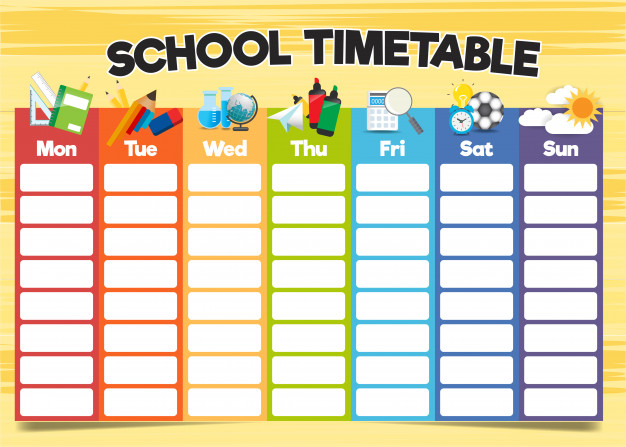 